ОТДЕЛ ОБРАЗОВАНИЯ АДМИНИСТРАЦИИ НЕФТЕКУМСКОГО          ГОРОДСКОГО ОКРУГА СТАВРОПОЛЬСКОГО КРАЯП Р И К А З29 ноября  2018 г.                      г. Нефтекумск                                             № 418 Об утверждении итогов муниципального этапа всероссийской олимпиады школьников по экономике в 2018-2019 учебном году        На основании приказа Министерства образования и науки Российской Федерации  от 18 ноября 2013 года №1252 «Об утверждении Порядка проведения всероссийской олимпиады школьников», решения жюри муниципального этапа всероссийской олимпиады школьников по экономике (протокол от 19 ноября 2018 года № 17)ПРИКАЗЫВАЮ:1. Утвердить итоги муниципального    этапа всероссийской                     олимпиады школьников 2018-2019  учебного года по экономике  (приложение 1).2. Начальнику информационно- методического отдела  Лизиной Г.А.:2.1. Довести до сведения руководителей образовательных учреждений Нефтекумского городского округа  итоги муниципального   этапа всероссийской олимпиады школьников 2018-2019 учебного года по экономике.2.2.  Рассмотреть на заседаниях МО учителей – предметников результаты муниципального  этапа олимпиады по экономике  и включить в планы МО вопросы работы с одаренными детьми и их подготовки к олимпиадам.3. Утвердить состав победителей и призеров муниципального этапа всероссийской олимпиады школьников по экономике (приложение 2). 4. Контроль за исполнением настоящего приказа оставляю за собой.4. Приказ вступает в силу со дня его подписания.Начальник отдела образованияадминистрации Нефтекумского городского округа СК       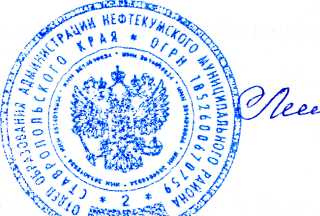 Э.И.Лиманова